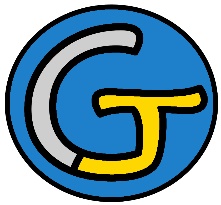 Rallye Lecture Cycle 3La réparatrice des p’tits cœurs brisésGudule (éditions Lire C’est Partir)La réparatrice des p’tits cœurs brisésGudule (éditions Lire C’est Partir)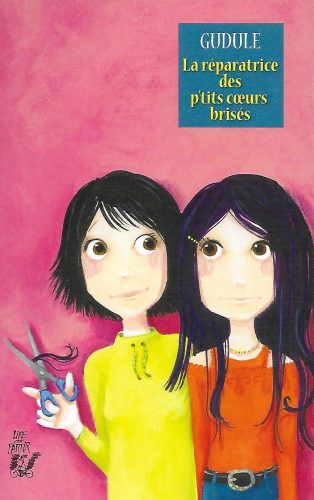 1 - Laquelle des deux jumelles est « hyper féminine » ?	a) Aucune des deux.	b) C’est Alice.	c) C’est Rose.1 - Laquelle des deux jumelles est « hyper féminine » ?	a) Aucune des deux.	b) C’est Alice.	c) C’est Rose.6 - De qui Rose est-elle amoureuse ?	a) Elle est amoureuse d’Arthur.	b) Elle n’est amoureuse de personne.	c) Elle est amoureuse d’Alban.2 - De qui Alice est-elle amoureuse ?	a) Elle est amoureuse d’un joueur de foot.	b) Elle est amoureuse d’un élève de sa classe.	c) Elle est amoureuse d’un garçon d’une émission de télé.2 - De qui Alice est-elle amoureuse ?	a) Elle est amoureuse d’un joueur de foot.	b) Elle est amoureuse d’un élève de sa classe.	c) Elle est amoureuse d’un garçon d’une émission de télé.7 - Laquelle des sœurs laisse sans arrêt ses affaires en bazar ?	a) C’est Alice.	b) C’est Rose.	c) Aucune des deux.3 - Qu’a voulu la mère d’Alice et Rose pour leur éducation ?	a) Qu’elles soient très différentes.	b) Qu’elles soient absolument identiques.	c) Qu’elles soient séparées.3 - Qu’a voulu la mère d’Alice et Rose pour leur éducation ?	a) Qu’elles soient très différentes.	b) Qu’elles soient absolument identiques.	c) Qu’elles soient séparées.8 - Pourquoi Alice se coupe-t-elle les cheveux ?	a) Pour avoir moins chaud.	b) Car elle a des poux.	c) Pour ressembler à Rose.4 - Pourquoi Alice tombe-t-elle malade ?	a) Car elle a attrapé la grippe.	b) Car elle est très amoureuse.	c) Car elle a une maladie depuis qu’elle est petite.4 - Pourquoi Alice tombe-t-elle malade ?	a) Car elle a attrapé la grippe.	b) Car elle est très amoureuse.	c) Car elle a une maladie depuis qu’elle est petite.9 - Comment réagit la mère des jumelles, quand elles échangent leur identité ?	a) Elle trouve cela très amusant.	b) Elle n’aime pas du tout leur petit jeu. 	c) Elle ne remarque pas le changement.5 - Où Rose rencontre-t-elle Dave pour la première fois ?	a) Dans une pizzeria.	b) Dans la cour du collège.	c) Chez le coiffeur.5 - Où Rose rencontre-t-elle Dave pour la première fois ?	a) Dans une pizzeria.	b) Dans la cour du collège.	c) Chez le coiffeur.10 - Comment se finit l’histoire pour Rose ?	a) Elle change de collège.	b) Elle embrasse son amoureux.	c) Elle est jalouse d’Alice.Rallye Lecture Cycle 3Rallye Lecture Cycle 3Rallye Lecture Cycle 3Rallye Lecture Cycle 3Rallye Lecture Cycle 3La réparatrice des p’tits cœurs brisésGudule (éditions Lire C’est Partir)La réparatrice des p’tits cœurs brisésGudule (éditions Lire C’est Partir)La réparatrice des p’tits cœurs brisésGudule (éditions Lire C’est Partir)La réparatrice des p’tits cœurs brisésGudule (éditions Lire C’est Partir)La réparatrice des p’tits cœurs brisésGudule (éditions Lire C’est Partir)La réparatrice des p’tits cœurs brisésGudule (éditions Lire C’est Partir)La réparatrice des p’tits cœurs brisésGudule (éditions Lire C’est Partir)La réparatrice des p’tits cœurs brisésGudule (éditions Lire C’est Partir)CORRECTIONCORRECTIONCORRECTIONCORRECTIONCORRECTION1 - Laquelle des deux jumelles est « hyper féminine » ?b) C’est Alice.1 - Laquelle des deux jumelles est « hyper féminine » ?b) C’est Alice.1 - Laquelle des deux jumelles est « hyper féminine » ?b) C’est Alice.1 - Laquelle des deux jumelles est « hyper féminine » ?b) C’est Alice.1 - Laquelle des deux jumelles est « hyper féminine » ?b) C’est Alice.1 - Laquelle des deux jumelles est « hyper féminine » ?b) C’est Alice.1 - Laquelle des deux jumelles est « hyper féminine » ?b) C’est Alice.6 - De qui Rose est-elle amoureuse ?a) Elle est amoureuse d’Arthur.6 - De qui Rose est-elle amoureuse ?a) Elle est amoureuse d’Arthur.6 - De qui Rose est-elle amoureuse ?a) Elle est amoureuse d’Arthur.6 - De qui Rose est-elle amoureuse ?a) Elle est amoureuse d’Arthur.6 - De qui Rose est-elle amoureuse ?a) Elle est amoureuse d’Arthur.6 - De qui Rose est-elle amoureuse ?a) Elle est amoureuse d’Arthur.2 - De qui Alice est-elle amoureuse ?c) Elle est amoureuse d’un garçon d’une émission de télé.2 - De qui Alice est-elle amoureuse ?c) Elle est amoureuse d’un garçon d’une émission de télé.2 - De qui Alice est-elle amoureuse ?c) Elle est amoureuse d’un garçon d’une émission de télé.2 - De qui Alice est-elle amoureuse ?c) Elle est amoureuse d’un garçon d’une émission de télé.2 - De qui Alice est-elle amoureuse ?c) Elle est amoureuse d’un garçon d’une émission de télé.2 - De qui Alice est-elle amoureuse ?c) Elle est amoureuse d’un garçon d’une émission de télé.2 - De qui Alice est-elle amoureuse ?c) Elle est amoureuse d’un garçon d’une émission de télé.7 - Laquelle des sœurs laisse sans arrêt ses affaires en bazar ?a) C’est Alice.7 - Laquelle des sœurs laisse sans arrêt ses affaires en bazar ?a) C’est Alice.7 - Laquelle des sœurs laisse sans arrêt ses affaires en bazar ?a) C’est Alice.7 - Laquelle des sœurs laisse sans arrêt ses affaires en bazar ?a) C’est Alice.7 - Laquelle des sœurs laisse sans arrêt ses affaires en bazar ?a) C’est Alice.7 - Laquelle des sœurs laisse sans arrêt ses affaires en bazar ?a) C’est Alice.3 - Qu’a voulu la mère d’Alice et Rose pour leur éducation ?a) Qu’elles soient très différentes.3 - Qu’a voulu la mère d’Alice et Rose pour leur éducation ?a) Qu’elles soient très différentes.3 - Qu’a voulu la mère d’Alice et Rose pour leur éducation ?a) Qu’elles soient très différentes.3 - Qu’a voulu la mère d’Alice et Rose pour leur éducation ?a) Qu’elles soient très différentes.3 - Qu’a voulu la mère d’Alice et Rose pour leur éducation ?a) Qu’elles soient très différentes.3 - Qu’a voulu la mère d’Alice et Rose pour leur éducation ?a) Qu’elles soient très différentes.3 - Qu’a voulu la mère d’Alice et Rose pour leur éducation ?a) Qu’elles soient très différentes.8 - Pourquoi Alice se coupe-t-elle les cheveux ?c) Pour ressembler à Rose.8 - Pourquoi Alice se coupe-t-elle les cheveux ?c) Pour ressembler à Rose.8 - Pourquoi Alice se coupe-t-elle les cheveux ?c) Pour ressembler à Rose.8 - Pourquoi Alice se coupe-t-elle les cheveux ?c) Pour ressembler à Rose.8 - Pourquoi Alice se coupe-t-elle les cheveux ?c) Pour ressembler à Rose.8 - Pourquoi Alice se coupe-t-elle les cheveux ?c) Pour ressembler à Rose.4 - Pourquoi Alice tombe-t-elle malade ?b) Car elle est très amoureuse.4 - Pourquoi Alice tombe-t-elle malade ?b) Car elle est très amoureuse.4 - Pourquoi Alice tombe-t-elle malade ?b) Car elle est très amoureuse.4 - Pourquoi Alice tombe-t-elle malade ?b) Car elle est très amoureuse.4 - Pourquoi Alice tombe-t-elle malade ?b) Car elle est très amoureuse.4 - Pourquoi Alice tombe-t-elle malade ?b) Car elle est très amoureuse.4 - Pourquoi Alice tombe-t-elle malade ?b) Car elle est très amoureuse.9 - Comment réagit la mère des jumelles, quand elles échangent leur identité ?b) Elle n’aime pas du tout leur petit jeu. 9 - Comment réagit la mère des jumelles, quand elles échangent leur identité ?b) Elle n’aime pas du tout leur petit jeu. 9 - Comment réagit la mère des jumelles, quand elles échangent leur identité ?b) Elle n’aime pas du tout leur petit jeu. 9 - Comment réagit la mère des jumelles, quand elles échangent leur identité ?b) Elle n’aime pas du tout leur petit jeu. 9 - Comment réagit la mère des jumelles, quand elles échangent leur identité ?b) Elle n’aime pas du tout leur petit jeu. 9 - Comment réagit la mère des jumelles, quand elles échangent leur identité ?b) Elle n’aime pas du tout leur petit jeu. 5 - Où Rose rencontre-t-elle Dave pour la première fois ?a) Dans une pizzeria.5 - Où Rose rencontre-t-elle Dave pour la première fois ?a) Dans une pizzeria.5 - Où Rose rencontre-t-elle Dave pour la première fois ?a) Dans une pizzeria.5 - Où Rose rencontre-t-elle Dave pour la première fois ?a) Dans une pizzeria.5 - Où Rose rencontre-t-elle Dave pour la première fois ?a) Dans une pizzeria.5 - Où Rose rencontre-t-elle Dave pour la première fois ?a) Dans une pizzeria.5 - Où Rose rencontre-t-elle Dave pour la première fois ?a) Dans une pizzeria.10 - Comment se finit l’histoire pour Rose ?b) Elle embrasse son amoureux.10 - Comment se finit l’histoire pour Rose ?b) Elle embrasse son amoureux.10 - Comment se finit l’histoire pour Rose ?b) Elle embrasse son amoureux.10 - Comment se finit l’histoire pour Rose ?b) Elle embrasse son amoureux.10 - Comment se finit l’histoire pour Rose ?b) Elle embrasse son amoureux.10 - Comment se finit l’histoire pour Rose ?b) Elle embrasse son amoureux.Question1234455678910Points111111111111